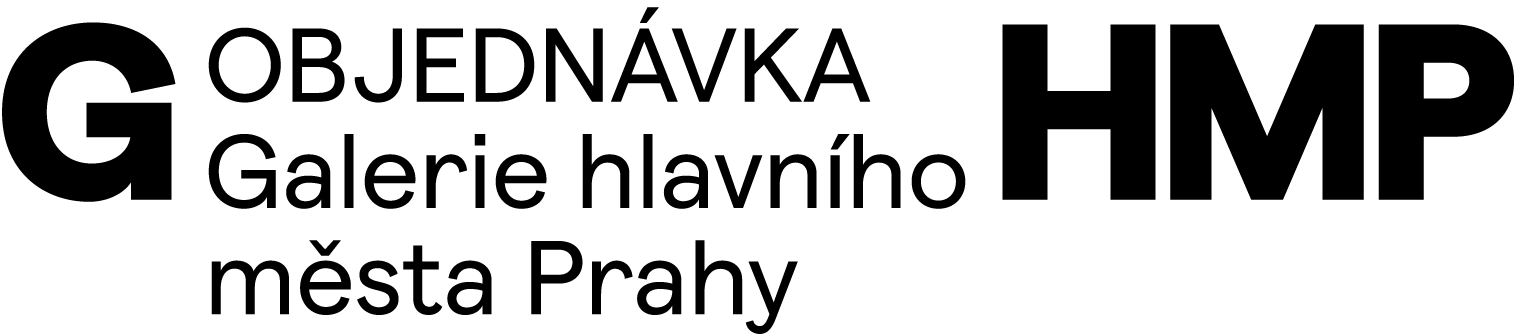 OBJEDNÁVÁME U VÁS včetně dopravy:1x Kyocera TASKalfa 3554ci. Sestava zařízení, podavač originálů, stolek a prodloužení záruky(TASKalfa 3554ci + DP-7100 + CB-7210M + KyoSafe 4y_I)Adresa pro dopravu je Dům U Kamenného zvonu - Staroměstské nám. 605/13, 110 00 Praha DODAVATELOBJEDNATELProimpo, s. r. o.Malebná 1059/15149 00 PrahaIČ: 49704656DIČ: CZ 49704656Galerie hlavního města PrahyStaroměstské náměstí 605/13CZ 110 00 Praha 1IČ 00064416DIČ CZ 00064416č. bankovního účtu: 2000700006/6000PPF Banka, a.s.,V Praze 2. 11. 2020Cena celkem 74 260,- Kč bez DPHOBJEDNÁVÁSCHVALUJESCHVALUJEMagdalena Juříkováředitelka GHMPTomáš RočekMiroslav KoláčekEva Koláčkovásprávce rozpočtu